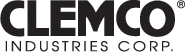 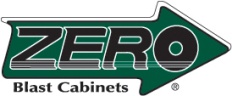 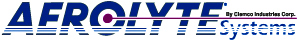 This form is a vehicle for you to convey your needs, explain your application and site requirements/limitations. It is a critical first step in the proposal process. Please read carefully and fully complete this form. Thank you. Action Requested:    Sample Processing  Budget Estimate  Formal Quotation  General Arrangement Drawing Required?(offered for formal quotation of engineered product only) Funding Status: Budgetary   Approved    Specify Dollars Available $       Estimated Purchase Date (mo/yr)      NOTE For sample processing, if production rate estimate is required, please send a minimum of a dozen parts for thorough automation processing evaluation.IMPORTANT! When sending parts, send an example of acceptable part to demonstrate what blasting process must achieve. Include a labeled blueprint or sketch (when available).  If process requirement differs from the sample provided, please describe fully.		If for any reason, parts are not processed, advise disposition Dispose of parts			 Return partsFOR CLEMCO INDUSTRIES USE ONLYOpp#      Estimate#      SP #      Customer to indicate approval of data submitted in this documentCustomer to indicate approval of data submitted in this documentCustomer signature required on initial requestDateDistributor Company Name     Distributor Company Name     Distributor Company Name     Customer Company Name      Customer Company Name      Customer Company Name      Dist Contact     Dist Contact     Dist Contact     Contact/Title        Contact/Title        Contact/Title        Address     Address     Address     Address     Address     Address     City/State/Zip       City/State/Zip       City/State/Zip       City/State/Zip       City/State/Zip       City/State/Zip       Email      Email      Email      Email      Email      Email      Phone:Cell: Fax:Phone:Cell: Fax:Reason For Equipment QuotationReason For Equipment QuotationReason For Equipment QuotationReason For Equipment QuotationReason For Equipment QuotationReason For Equipment QuotationReason For Equipment QuotationReason For Equipment QuotationReason For Equipment QuotationReason For Equipment QuotationReason For Equipment QuotationReason For Equipment QuotationReason For Equipment QuotationReason For Equipment QuotationReason For Equipment QuotationReason For Equipment QuotationReason For Equipment QuotationReason For Equipment QuotationReason For Equipment QuotationReason For Equipment QuotationReason For Equipment QuotationReason For Equipment QuotationReason For Equipment QuotationReason For Equipment QuotationReason For Equipment QuotationReason For Equipment QuotationReason For Equipment QuotationReason For Equipment QuotationReason For Equipment Quotation Replacement               Replacement               Replacement               Product Improvement Product Improvement Product Improvement Product Improvement Product Improvement Product Improvement Product Improvement Product Improvement Product Improvement Product Improvement Product Improvement Product Improvement New Process New Process New Process New Process New Process New Process Cost Reduction Cost Reduction Cost Reduction Cost Reduction Cost ReductionApplicationApplicationApplicationApplicationApplicationApplicationApplicationApplicationApplicationApplicationApplicationApplicationApplicationApplicationApplicationApplicationApplicationApplicationApplicationApplicationApplicationApplicationApplicationApplicationApplicationApplicationApplicationApplicationApplication        Peening        Peening        Peening        Peening        Peening        Peening        Peening        Peening        Peening        Peening        Peening   Descaling   Descaling   Descaling   Descaling   Descaling   Descaling   Descaling   Descaling   Descaling   Descaling   Descaling   Descaling   Finishing   Finishing   Finishing   Finishing   Finishing   Finishing        Cleaning        Cleaning        Cleaning        Cleaning        Cleaning        Cleaning        Cleaning        Cleaning        Cleaning        Cleaning        Cleaning   Deburring   Deburring   Deburring   Deburring   Deburring   Deburring   Deburring   Deburring   Deburring   Deburring   Deburring   Deburring   Ra Finish   Ra Finish   Ra Finish   Ra Finish   Ra Finish   Ra Finish        Bonding        Bonding        Bonding        Bonding        Bonding        Bonding        Bonding        Bonding        Bonding        Bonding        Bonding   Appearance   Appearance   Appearance   Appearance   Appearance   Appearance   Appearance   Appearance   Appearance   Appearance   Appearance   Appearance   Paint Stripping   Paint Stripping   Paint Stripping   Paint Stripping   Paint Stripping   Paint Stripping        Other  ______________________________________________________________________________        Other  ______________________________________________________________________________        Other  ______________________________________________________________________________        Other  ______________________________________________________________________________        Other  ______________________________________________________________________________        Other  ______________________________________________________________________________        Other  ______________________________________________________________________________        Other  ______________________________________________________________________________        Other  ______________________________________________________________________________        Other  ______________________________________________________________________________        Other  ______________________________________________________________________________        Other  ______________________________________________________________________________        Other  ______________________________________________________________________________        Other  ______________________________________________________________________________        Other  ______________________________________________________________________________        Other  ______________________________________________________________________________        Other  ______________________________________________________________________________        Other  ______________________________________________________________________________        Other  ______________________________________________________________________________        Other  ______________________________________________________________________________        Other  ______________________________________________________________________________        Other  ______________________________________________________________________________        Other  ______________________________________________________________________________        Other  ______________________________________________________________________________        Other  ______________________________________________________________________________        Other  ______________________________________________________________________________        Other  ______________________________________________________________________________        Other  ______________________________________________________________________________        Other  ______________________________________________________________________________Provide additional information (i.e. peening intensity, Ra finish requirements etc.) _________________________Provide additional information (i.e. peening intensity, Ra finish requirements etc.) _________________________Provide additional information (i.e. peening intensity, Ra finish requirements etc.) _________________________Provide additional information (i.e. peening intensity, Ra finish requirements etc.) _________________________Provide additional information (i.e. peening intensity, Ra finish requirements etc.) _________________________Provide additional information (i.e. peening intensity, Ra finish requirements etc.) _________________________Provide additional information (i.e. peening intensity, Ra finish requirements etc.) _________________________Provide additional information (i.e. peening intensity, Ra finish requirements etc.) _________________________Provide additional information (i.e. peening intensity, Ra finish requirements etc.) _________________________Provide additional information (i.e. peening intensity, Ra finish requirements etc.) _________________________Provide additional information (i.e. peening intensity, Ra finish requirements etc.) _________________________Provide additional information (i.e. peening intensity, Ra finish requirements etc.) _________________________Provide additional information (i.e. peening intensity, Ra finish requirements etc.) _________________________Provide additional information (i.e. peening intensity, Ra finish requirements etc.) _________________________Provide additional information (i.e. peening intensity, Ra finish requirements etc.) _________________________Provide additional information (i.e. peening intensity, Ra finish requirements etc.) _________________________Provide additional information (i.e. peening intensity, Ra finish requirements etc.) _________________________Provide additional information (i.e. peening intensity, Ra finish requirements etc.) _________________________Provide additional information (i.e. peening intensity, Ra finish requirements etc.) _________________________Provide additional information (i.e. peening intensity, Ra finish requirements etc.) _________________________Provide additional information (i.e. peening intensity, Ra finish requirements etc.) _________________________Provide additional information (i.e. peening intensity, Ra finish requirements etc.) _________________________Provide additional information (i.e. peening intensity, Ra finish requirements etc.) _________________________Provide additional information (i.e. peening intensity, Ra finish requirements etc.) _________________________Provide additional information (i.e. peening intensity, Ra finish requirements etc.) _________________________Provide additional information (i.e. peening intensity, Ra finish requirements etc.) _________________________Provide additional information (i.e. peening intensity, Ra finish requirements etc.) _________________________Provide additional information (i.e. peening intensity, Ra finish requirements etc.) _________________________Provide additional information (i.e. peening intensity, Ra finish requirements etc.) ___________________________________________________________________________________________________________________________________________________________________________________________________________________________________________________________________________________________________________________________________________________________________________________________________________________________________________________________________________________________________________________________________________________________________________________________________________________________________________________________________________________________________________________________________________________________________________________________________________________________________________________________________________________________________________________________________________________________________________________________________________________________________________________________________________________________________________________________________________________________________________________________________________________________________________________________________________________________________________________________________________________________________________________________________________________________________________________________________________________________________________________________________________________________________________________________________________________________________________________________________________________________________________________________________________________________________________________________________________________________________________________________________________________________________________________________________________________________________________________________________________________________________________________________________________________________________________________________________________________________________________________________________________________________________________________________________________________________________________________________________________________________________________________________________________________________________________________________________________________________________________________________________________________________________________________________________________________________________________________________________________________________________________________________________________Specific Parts to be Processed / Number of configurations to be processedSpecific Parts to be Processed / Number of configurations to be processedSpecific Parts to be Processed / Number of configurations to be processedSpecific Parts to be Processed / Number of configurations to be processedSpecific Parts to be Processed / Number of configurations to be processedSpecific Parts to be Processed / Number of configurations to be processedSpecific Parts to be Processed / Number of configurations to be processedSpecific Parts to be Processed / Number of configurations to be processedSpecific Parts to be Processed / Number of configurations to be processedSpecific Parts to be Processed / Number of configurations to be processedSpecific Parts to be Processed / Number of configurations to be processedSpecific Parts to be Processed / Number of configurations to be processedSpecific Parts to be Processed / Number of configurations to be processedSpecific Parts to be Processed / Number of configurations to be processedSpecific Parts to be Processed / Number of configurations to be processedSpecific Parts to be Processed / Number of configurations to be processedSpecific Parts to be Processed / Number of configurations to be processedSpecific Parts to be Processed / Number of configurations to be processedSpecific Parts to be Processed / Number of configurations to be processedSpecific Parts to be Processed / Number of configurations to be processedSpecific Parts to be Processed / Number of configurations to be processedSpecific Parts to be Processed / Number of configurations to be processedSpecific Parts to be Processed / Number of configurations to be processedSpecific Parts to be Processed / Number of configurations to be processedSpecific Parts to be Processed / Number of configurations to be processedSpecific Parts to be Processed / Number of configurations to be processedSpecific Parts to be Processed / Number of configurations to be processedSpecific Parts to be Processed / Number of configurations to be processedSpecific Parts to be Processed / Number of configurations to be processedName item(s) and describe each. Provide details/drawings for all sizes/configurations. Attach separate document if needed.Number:      Description:____________________________________________________________________ __________________________________________________________________________________________________ __________________________________________________________________________________________________Name item(s) and describe each. Provide details/drawings for all sizes/configurations. Attach separate document if needed.Number:      Description:____________________________________________________________________ __________________________________________________________________________________________________ __________________________________________________________________________________________________Name item(s) and describe each. Provide details/drawings for all sizes/configurations. Attach separate document if needed.Number:      Description:____________________________________________________________________ __________________________________________________________________________________________________ __________________________________________________________________________________________________Name item(s) and describe each. Provide details/drawings for all sizes/configurations. Attach separate document if needed.Number:      Description:____________________________________________________________________ __________________________________________________________________________________________________ __________________________________________________________________________________________________Name item(s) and describe each. Provide details/drawings for all sizes/configurations. Attach separate document if needed.Number:      Description:____________________________________________________________________ __________________________________________________________________________________________________ __________________________________________________________________________________________________Name item(s) and describe each. Provide details/drawings for all sizes/configurations. Attach separate document if needed.Number:      Description:____________________________________________________________________ __________________________________________________________________________________________________ __________________________________________________________________________________________________Name item(s) and describe each. Provide details/drawings for all sizes/configurations. Attach separate document if needed.Number:      Description:____________________________________________________________________ __________________________________________________________________________________________________ __________________________________________________________________________________________________Name item(s) and describe each. Provide details/drawings for all sizes/configurations. Attach separate document if needed.Number:      Description:____________________________________________________________________ __________________________________________________________________________________________________ __________________________________________________________________________________________________Name item(s) and describe each. Provide details/drawings for all sizes/configurations. Attach separate document if needed.Number:      Description:____________________________________________________________________ __________________________________________________________________________________________________ __________________________________________________________________________________________________Name item(s) and describe each. Provide details/drawings for all sizes/configurations. Attach separate document if needed.Number:      Description:____________________________________________________________________ __________________________________________________________________________________________________ __________________________________________________________________________________________________Name item(s) and describe each. Provide details/drawings for all sizes/configurations. Attach separate document if needed.Number:      Description:____________________________________________________________________ __________________________________________________________________________________________________ __________________________________________________________________________________________________Name item(s) and describe each. Provide details/drawings for all sizes/configurations. Attach separate document if needed.Number:      Description:____________________________________________________________________ __________________________________________________________________________________________________ __________________________________________________________________________________________________Name item(s) and describe each. Provide details/drawings for all sizes/configurations. Attach separate document if needed.Number:      Description:____________________________________________________________________ __________________________________________________________________________________________________ __________________________________________________________________________________________________Name item(s) and describe each. Provide details/drawings for all sizes/configurations. Attach separate document if needed.Number:      Description:____________________________________________________________________ __________________________________________________________________________________________________ __________________________________________________________________________________________________Name item(s) and describe each. Provide details/drawings for all sizes/configurations. Attach separate document if needed.Number:      Description:____________________________________________________________________ __________________________________________________________________________________________________ __________________________________________________________________________________________________Name item(s) and describe each. Provide details/drawings for all sizes/configurations. Attach separate document if needed.Number:      Description:____________________________________________________________________ __________________________________________________________________________________________________ __________________________________________________________________________________________________Name item(s) and describe each. Provide details/drawings for all sizes/configurations. Attach separate document if needed.Number:      Description:____________________________________________________________________ __________________________________________________________________________________________________ __________________________________________________________________________________________________Name item(s) and describe each. Provide details/drawings for all sizes/configurations. Attach separate document if needed.Number:      Description:____________________________________________________________________ __________________________________________________________________________________________________ __________________________________________________________________________________________________Name item(s) and describe each. Provide details/drawings for all sizes/configurations. Attach separate document if needed.Number:      Description:____________________________________________________________________ __________________________________________________________________________________________________ __________________________________________________________________________________________________Name item(s) and describe each. Provide details/drawings for all sizes/configurations. Attach separate document if needed.Number:      Description:____________________________________________________________________ __________________________________________________________________________________________________ __________________________________________________________________________________________________Name item(s) and describe each. Provide details/drawings for all sizes/configurations. Attach separate document if needed.Number:      Description:____________________________________________________________________ __________________________________________________________________________________________________ __________________________________________________________________________________________________Name item(s) and describe each. Provide details/drawings for all sizes/configurations. Attach separate document if needed.Number:      Description:____________________________________________________________________ __________________________________________________________________________________________________ __________________________________________________________________________________________________Name item(s) and describe each. Provide details/drawings for all sizes/configurations. Attach separate document if needed.Number:      Description:____________________________________________________________________ __________________________________________________________________________________________________ __________________________________________________________________________________________________Name item(s) and describe each. Provide details/drawings for all sizes/configurations. Attach separate document if needed.Number:      Description:____________________________________________________________________ __________________________________________________________________________________________________ __________________________________________________________________________________________________Name item(s) and describe each. Provide details/drawings for all sizes/configurations. Attach separate document if needed.Number:      Description:____________________________________________________________________ __________________________________________________________________________________________________ __________________________________________________________________________________________________Name item(s) and describe each. Provide details/drawings for all sizes/configurations. Attach separate document if needed.Number:      Description:____________________________________________________________________ __________________________________________________________________________________________________ __________________________________________________________________________________________________Name item(s) and describe each. Provide details/drawings for all sizes/configurations. Attach separate document if needed.Number:      Description:____________________________________________________________________ __________________________________________________________________________________________________ __________________________________________________________________________________________________Name item(s) and describe each. Provide details/drawings for all sizes/configurations. Attach separate document if needed.Number:      Description:____________________________________________________________________ __________________________________________________________________________________________________ __________________________________________________________________________________________________Name item(s) and describe each. Provide details/drawings for all sizes/configurations. Attach separate document if needed.Number:      Description:____________________________________________________________________ __________________________________________________________________________________________________ __________________________________________________________________________________________________LENGTHLENGTHLENGTHLENGTHLENGTHLENGTHLENGTHLENGTHLENGTHDIAMETERDIAMETERDIAMETERDIAMETERDIAMETERDIAMETERDIAMETERDIAMETERDIAMETERDIAMETERDIAMETERDIAMETERDIAMETERMAXIMUMMINIMUMMINIMUMMINIMUMMINIMUMMAXIMUMMAXIMUMMINIMUMMINIMUMMINIMUMFor pipes or tubesFor pipes or tubesFor pipes or tubesWIDTHWIDTHWIDTHWIDTHWIDTHWIDTHWIDTHWIDTHWIDTHWEIGHTWEIGHTWEIGHTWEIGHTWEIGHTWEIGHTWEIGHTWEIGHTWEIGHTWEIGHTWEIGHTWEIGHTWEIGHTINSIDE DIAMETERINSIDE DIAMETERINSIDE DIAMETERINSIDE DIAMETERINSIDE DIAMETERINSIDE DIAMETERINSIDE DIAMETERMAXIMUMMINIMUMMINIMUMMINIMUMMINIMUMMAXIMUMMAXIMUMMINIMUMMINIMUMMINIMUMMAXIMUMMAXIMUMMINIMUMHEIGHTHEIGHTHEIGHTHEIGHTHEIGHTHEIGHTHEIGHTHEIGHTHEIGHTOTHEROTHEROTHEROTHEROTHEROTHEROTHEROTHEROTHEROTHEROTHEROTHEROTHEROUTSIDE DIAMETEROUTSIDE DIAMETEROUTSIDE DIAMETEROUTSIDE DIAMETEROUTSIDE DIAMETEROUTSIDE DIAMETEROUTSIDE DIAMETERMAXIMUMMINIMUMMINIMUMMINIMUMMINIMUMMAXIMUMMAXIMUMMINIMUMMINIMUMMINIMUMMAXIMUMMAXIMUMMINIMUMQuantity of PartsQuantity of PartsQuantity of PartsQuantity of PartsQuantity of PartsQuantity of PartsQuantity of PartsQuantity of PartsQuantity of PartsQuantity of PartsQuantity of PartsQuantity of PartsQuantity of PartsQuantity of PartsQuantity of PartsQuantity of PartsQuantity of PartsQuantity of PartsQuantity of PartsQuantity of PartsQuantity of PartsQuantity of PartsQuantity of PartsQuantity of PartsQuantity of PartsQuantity of PartsQuantity of PartsQuantity of PartsQuantity of PartsIndicate number of parts in a typical batch run      Indicate number of parts in a typical batch run      Indicate number of parts in a typical batch run      Indicate number of parts in a typical batch run      Indicate number of parts in a typical batch run      Indicate number of parts in a typical batch run      Indicate number of parts in a typical batch run      Indicate number of parts in a typical batch run      Indicate number of parts in a typical batch run      Indicate number of parts in a typical batch run      Indicate number of parts in a typical batch run      Indicate number of parts in a typical batch run      Indicate number of parts in a typical batch run      Indicate number of parts in a typical batch run      Indicate number of parts in a typical batch run      Indicate number of parts in a typical batch run      Indicate number of parts in a typical batch run      Indicate number of parts in a typical batch run      Indicate number of parts in a typical batch run      Indicate number of parts in a typical batch run      Indicate number of parts in a typical batch run      Indicate number of parts in a typical batch run      Indicate number of parts in a typical batch run      Indicate number of parts in a typical batch run      Indicate number of parts in a typical batch run      Indicate number of parts in a typical batch run      Indicate number of parts in a typical batch run      Indicate number of parts in a typical batch run      Indicate number of parts in a typical batch run      Production Rate ObjectiveProduction Rate ObjectiveProduction Rate ObjectiveProduction Rate ObjectiveProduction Rate ObjectiveProduction Rate ObjectiveProduction Rate ObjectiveProduction Rate ObjectiveProduction Rate ObjectiveProduction Rate ObjectiveProduction Rate ObjectiveProduction Rate ObjectiveProduction Rate ObjectiveProduction Rate ObjectiveProduction Rate ObjectiveProduction Rate ObjectiveProduction Rate ObjectiveProduction Rate ObjectiveProduction Rate ObjectiveProduction Rate ObjectiveProduction Rate ObjectiveProduction Rate ObjectiveProduction Rate ObjectiveProduction Rate ObjectiveProduction Rate ObjectiveProduction Rate ObjectiveProduction Rate ObjectiveProduction Rate ObjectiveProduction Rate Objective        Number of Parts :               Number of Parts :               Number of Parts :               Number of Parts :               Number of Parts :               Number of Parts :               Number of Parts :               Number of Parts :               Number of Parts :               Number of Parts :               Number of Parts :               Number of Parts :               Number of Parts :               Number of Parts :               Number of Parts :               Number of Parts :               Number of Parts :               Number of Parts :               Number of Parts :               Number of Parts :               Number of Parts :               Number of Parts :               Number of Parts :               Number of Parts :               Number of Parts :               Number of Parts :               Number of Parts :               Number of Parts :               Number of Parts :               Per  Hour     Day      Week      Month        Per  Hour     Day      Week      Month        Per  Hour     Day      Week      Month        Per  Hour     Day      Week      Month        Per  Hour     Day      Week      Month        Per  Hour     Day      Week      Month        Per  Hour     Day      Week      Month        Per  Hour     Day      Week      Month        Per  Hour     Day      Week      Month        Per  Hour     Day      Week      Month        Per  Hour     Day      Week      Month        Per  Hour     Day      Week      Month        Per  Hour     Day      Week      Month        Per  Hour     Day      Week      Month        Per  Hour     Day      Week      Month        Per  Hour     Day      Week      Month        Per  Hour     Day      Week      Month        Per  Hour     Day      Week      Month        Per  Hour     Day      Week      Month        Per  Hour     Day      Week      Month        Per  Hour     Day      Week      Month        Per  Hour     Day      Week      Month        Per  Hour     Day      Week      Month        Per  Hour     Day      Week      Month        Per  Hour     Day      Week      Month        Per  Hour     Day      Week      Month        Per  Hour     Day      Week      Month        Per  Hour     Day      Week      Month        Per  Hour     Day      Week      Month        Number of Shifts Per Day:              Number of Shifts Per Day:              Number of Shifts Per Day:              Number of Shifts Per Day:              Number of Shifts Per Day:              Number of Shifts Per Day:              Number of Shifts Per Day:              Number of Shifts Per Day:              Number of Shifts Per Day:              Number of Shifts Per Day:              Number of Shifts Per Day:              Number of Shifts Per Day:              Number of Shifts Per Day:              Number of Shifts Per Day:              Number of Shifts Per Day:              Number of Shifts Per Day:              Number of Shifts Per Day:              Number of Shifts Per Day:              Number of Shifts Per Day:              Number of Shifts Per Day:              Number of Shifts Per Day:              Number of Shifts Per Day:              Number of Shifts Per Day:              Number of Shifts Per Day:              Number of Shifts Per Day:              Number of Shifts Per Day:              Number of Shifts Per Day:              Number of Shifts Per Day:              Number of Shifts Per Day:               One      Two      Three    Other, specify ______________________________________________________         One      Two      Three    Other, specify ______________________________________________________         One      Two      Three    Other, specify ______________________________________________________         One      Two      Three    Other, specify ______________________________________________________         One      Two      Three    Other, specify ______________________________________________________         One      Two      Three    Other, specify ______________________________________________________         One      Two      Three    Other, specify ______________________________________________________         One      Two      Three    Other, specify ______________________________________________________         One      Two      Three    Other, specify ______________________________________________________         One      Two      Three    Other, specify ______________________________________________________         One      Two      Three    Other, specify ______________________________________________________         One      Two      Three    Other, specify ______________________________________________________         One      Two      Three    Other, specify ______________________________________________________         One      Two      Three    Other, specify ______________________________________________________         One      Two      Three    Other, specify ______________________________________________________         One      Two      Three    Other, specify ______________________________________________________         One      Two      Three    Other, specify ______________________________________________________         One      Two      Three    Other, specify ______________________________________________________         One      Two      Three    Other, specify ______________________________________________________         One      Two      Three    Other, specify ______________________________________________________         One      Two      Three    Other, specify ______________________________________________________         One      Two      Three    Other, specify ______________________________________________________         One      Two      Three    Other, specify ______________________________________________________         One      Two      Three    Other, specify ______________________________________________________         One      Two      Three    Other, specify ______________________________________________________         One      Two      Three    Other, specify ______________________________________________________         One      Two      Three    Other, specify ______________________________________________________         One      Two      Three    Other, specify ______________________________________________________         One      Two      Three    Other, specify ______________________________________________________Material to be ProcessedMaterial to be ProcessedMaterial to be ProcessedMaterial to be ProcessedMaterial to be ProcessedMaterial to be ProcessedMaterial to be ProcessedMaterial to be ProcessedMaterial to be ProcessedMaterial to be ProcessedMaterial to be ProcessedMaterial to be ProcessedMaterial to be ProcessedMaterial to be ProcessedMaterial to be ProcessedMaterial to be ProcessedMaterial to be ProcessedMaterial to be ProcessedMaterial to be ProcessedMaterial to be ProcessedMaterial to be ProcessedMaterial to be ProcessedMaterial to be ProcessedMaterial to be ProcessedMaterial to be ProcessedMaterial to be ProcessedMaterial to be ProcessedMaterial to be ProcessedMaterial to be Processed        Steel        Steel  Plastic  Plastic  Plastic  Plastic  Plastic  Plastic  Plastic  Plastic  Plastic  Plastic  Plastic  Plastic  Plastic  Plastic  Plastic Stainless Stainless Stainless Stainless Stainless Stainless Stainless Stainless Stainless Stainless Stainless Stainless        Zinc        Zinc  Aluminum  Aluminum  Aluminum  Aluminum  Aluminum  Aluminum  Aluminum  Aluminum  Aluminum  Aluminum  Aluminum  Aluminum  Aluminum  Aluminum  Aluminum Copper Copper Copper Copper Copper Copper Copper Copper Copper Copper Copper Copper        Brass        Brass  Other, please listed _______________________________________________  Other, please listed _______________________________________________  Other, please listed _______________________________________________  Other, please listed _______________________________________________  Other, please listed _______________________________________________  Other, please listed _______________________________________________  Other, please listed _______________________________________________  Other, please listed _______________________________________________  Other, please listed _______________________________________________  Other, please listed _______________________________________________  Other, please listed _______________________________________________  Other, please listed _______________________________________________  Other, please listed _______________________________________________  Other, please listed _______________________________________________  Other, please listed _______________________________________________  Other, please listed _______________________________________________  Other, please listed _______________________________________________  Other, please listed _______________________________________________  Other, please listed _______________________________________________  Other, please listed _______________________________________________  Other, please listed _______________________________________________  Other, please listed _______________________________________________  Other, please listed _______________________________________________  Other, please listed _______________________________________________  Other, please listed _______________________________________________  Other, please listed _______________________________________________  Other, please listed _______________________________________________Current Processing Method Current Processing Method Current Processing Method Current Processing Method Current Processing Method Current Processing Method Current Processing Method Current Processing Method Current Processing Method Current Processing Method Current Processing Method Current Processing Method Current Processing Method Current Processing Method Current Processing Method Current Processing Method Current Processing Method Current Processing Method Current Processing Method Current Processing Method Current Processing Method Current Processing Method Current Processing Method Current Processing Method Current Processing Method Current Processing Method Current Processing Method Current Processing Method Current Processing Method Describe __________________________________________________________________________________________Describe __________________________________________________________________________________________Describe __________________________________________________________________________________________Describe __________________________________________________________________________________________Describe __________________________________________________________________________________________Describe __________________________________________________________________________________________Describe __________________________________________________________________________________________Describe __________________________________________________________________________________________Describe __________________________________________________________________________________________Describe __________________________________________________________________________________________Describe __________________________________________________________________________________________Describe __________________________________________________________________________________________Describe __________________________________________________________________________________________Describe __________________________________________________________________________________________Describe __________________________________________________________________________________________Describe __________________________________________________________________________________________Describe __________________________________________________________________________________________Describe __________________________________________________________________________________________Describe __________________________________________________________________________________________Describe __________________________________________________________________________________________Describe __________________________________________________________________________________________Describe __________________________________________________________________________________________Describe __________________________________________________________________________________________Describe __________________________________________________________________________________________Describe __________________________________________________________________________________________Describe __________________________________________________________________________________________Describe __________________________________________________________________________________________Describe __________________________________________________________________________________________Describe __________________________________________________________________________________________Current Parts Per Hour Rate:      Current Parts Per Hour Rate:      Current Parts Per Hour Rate:      Current Parts Per Hour Rate:      Current Parts Per Hour Rate:      Current Parts Per Hour Rate:      Current Parts Per Hour Rate:      Current Parts Per Hour Rate:      Current Parts Per Hour Rate:      Current Parts Per Hour Rate:      Current Parts Per Hour Rate:      Current Parts Per Hour Rate:      Current Parts Per Hour Rate:      Current Parts Per Hour Rate:      Current Parts Per Hour Rate:      Current Parts Per Hour Rate:      Current Parts Per Hour Rate:      Current Parts Per Hour Rate:      Current Parts Per Hour Rate:      Current Parts Per Hour Rate:      Current Parts Per Hour Rate:      Current Parts Per Hour Rate:      Current Parts Per Hour Rate:      Current Parts Per Hour Rate:      Current Parts Per Hour Rate:      Current Parts Per Hour Rate:      Current Parts Per Hour Rate:      Current Parts Per Hour Rate:      Current Parts Per Hour Rate:      Coverage         Partial  Masking Required 100%   Pipe Interior   Pipe Exterior Coverage         Partial  Masking Required 100%   Pipe Interior   Pipe Exterior Coverage         Partial  Masking Required 100%   Pipe Interior   Pipe Exterior Coverage         Partial  Masking Required 100%   Pipe Interior   Pipe Exterior Coverage         Partial  Masking Required 100%   Pipe Interior   Pipe Exterior Coverage         Partial  Masking Required 100%   Pipe Interior   Pipe Exterior Coverage         Partial  Masking Required 100%   Pipe Interior   Pipe Exterior Coverage         Partial  Masking Required 100%   Pipe Interior   Pipe Exterior Coverage         Partial  Masking Required 100%   Pipe Interior   Pipe Exterior Coverage         Partial  Masking Required 100%   Pipe Interior   Pipe Exterior Coverage         Partial  Masking Required 100%   Pipe Interior   Pipe Exterior Coverage         Partial  Masking Required 100%   Pipe Interior   Pipe Exterior Coverage         Partial  Masking Required 100%   Pipe Interior   Pipe Exterior Coverage         Partial  Masking Required 100%   Pipe Interior   Pipe Exterior Coverage         Partial  Masking Required 100%   Pipe Interior   Pipe Exterior Coverage         Partial  Masking Required 100%   Pipe Interior   Pipe Exterior Coverage         Partial  Masking Required 100%   Pipe Interior   Pipe Exterior Coverage         Partial  Masking Required 100%   Pipe Interior   Pipe Exterior Coverage         Partial  Masking Required 100%   Pipe Interior   Pipe Exterior Coverage         Partial  Masking Required 100%   Pipe Interior   Pipe Exterior Coverage         Partial  Masking Required 100%   Pipe Interior   Pipe Exterior Coverage         Partial  Masking Required 100%   Pipe Interior   Pipe Exterior Coverage         Partial  Masking Required 100%   Pipe Interior   Pipe Exterior Coverage         Partial  Masking Required 100%   Pipe Interior   Pipe Exterior Coverage         Partial  Masking Required 100%   Pipe Interior   Pipe Exterior Coverage         Partial  Masking Required 100%   Pipe Interior   Pipe Exterior Coverage         Partial  Masking Required 100%   Pipe Interior   Pipe Exterior Coverage         Partial  Masking Required 100%   Pipe Interior   Pipe Exterior Coverage         Partial  Masking Required 100%   Pipe Interior   Pipe Exterior Describe partial coverage and masking requirements. ________________________________________________________Describe partial coverage and masking requirements. ________________________________________________________Describe partial coverage and masking requirements. ________________________________________________________Describe partial coverage and masking requirements. ________________________________________________________Describe partial coverage and masking requirements. ________________________________________________________Describe partial coverage and masking requirements. ________________________________________________________Describe partial coverage and masking requirements. ________________________________________________________Describe partial coverage and masking requirements. ________________________________________________________Describe partial coverage and masking requirements. ________________________________________________________Describe partial coverage and masking requirements. ________________________________________________________Describe partial coverage and masking requirements. ________________________________________________________Describe partial coverage and masking requirements. ________________________________________________________Describe partial coverage and masking requirements. ________________________________________________________Describe partial coverage and masking requirements. ________________________________________________________Describe partial coverage and masking requirements. ________________________________________________________Describe partial coverage and masking requirements. ________________________________________________________Describe partial coverage and masking requirements. ________________________________________________________Describe partial coverage and masking requirements. ________________________________________________________Describe partial coverage and masking requirements. ________________________________________________________Describe partial coverage and masking requirements. ________________________________________________________Describe partial coverage and masking requirements. ________________________________________________________Describe partial coverage and masking requirements. ________________________________________________________Describe partial coverage and masking requirements. ________________________________________________________Describe partial coverage and masking requirements. ________________________________________________________Describe partial coverage and masking requirements. ________________________________________________________Describe partial coverage and masking requirements. ________________________________________________________Describe partial coverage and masking requirements. ________________________________________________________Describe partial coverage and masking requirements. ________________________________________________________Describe partial coverage and masking requirements. __________________________________________________________________________________________________________________________________________________________________________________________________________________________________________________________________________________________________________________________________________________________________________________________________________________________________________________________________________________________________________________________________________________________________________________________________________________________________________________________________________________________________________________________________________________________________________________________________________________________________________________________________________________________________________________________________________________________________________________________________________________________________________________________________________________________________________________________________________________________________________________________________________________________________________________________________________________________________________________________________________________________________________________________________________________________________________________________________________________________________________________________________________________________________________________________________________________________________________________________________________________________________________________________________________________________________________________________________________________________________________________________________________________________________________________________________________________________________________________________________________________________________________________________________________________________________________________________________________________________________________________________________________________________________________________________________________________________Media Media Media Media Media Media Media Media Media Media Media Media Media Media Media Media Media Media Media Media Media Media Media Media Media Media Media Media Media Recommended by Distributor                To be determined by Clemco Sample ProcessingRecommended by Distributor                To be determined by Clemco Sample ProcessingRecommended by Distributor                To be determined by Clemco Sample ProcessingRecommended by Distributor                To be determined by Clemco Sample ProcessingRecommended by Distributor                To be determined by Clemco Sample ProcessingRecommended by Distributor                To be determined by Clemco Sample ProcessingRecommended by Distributor                To be determined by Clemco Sample ProcessingRecommended by Distributor                To be determined by Clemco Sample ProcessingRecommended by Distributor                To be determined by Clemco Sample ProcessingRecommended by Distributor                To be determined by Clemco Sample ProcessingRecommended by Distributor                To be determined by Clemco Sample ProcessingRecommended by Distributor                To be determined by Clemco Sample ProcessingRecommended by Distributor                To be determined by Clemco Sample ProcessingRecommended by Distributor                To be determined by Clemco Sample ProcessingRecommended by Distributor                To be determined by Clemco Sample ProcessingRecommended by Distributor                To be determined by Clemco Sample ProcessingRecommended by Distributor                To be determined by Clemco Sample ProcessingRecommended by Distributor                To be determined by Clemco Sample ProcessingRecommended by Distributor                To be determined by Clemco Sample ProcessingRecommended by Distributor                To be determined by Clemco Sample ProcessingRecommended by Distributor                To be determined by Clemco Sample ProcessingRecommended by Distributor                To be determined by Clemco Sample ProcessingRecommended by Distributor                To be determined by Clemco Sample ProcessingRecommended by Distributor                To be determined by Clemco Sample ProcessingRecommended by Distributor                To be determined by Clemco Sample ProcessingRecommended by Distributor                To be determined by Clemco Sample ProcessingRecommended by Distributor                To be determined by Clemco Sample ProcessingRecommended by Distributor                To be determined by Clemco Sample ProcessingRecommended by Distributor                To be determined by Clemco Sample ProcessingMedia SizeMedia SizeMedia SizeMedia SizeMedia SizeMedia SizeMedia SizeMedia SizeMedia SizeMedia SizeMedia SizeMedia SizeMedia SizeMedia SizeMedia SizeMedia Size         Glass Bead         Glass Bead         Glass Bead         Glass Bead         Glass Bead     Steel Shot     Steel Shot     Steel Shot     Steel Shot     Steel Shot     Steel Shot         Alox         Alox         Alox         Alox         Alox     Steel Grit     Steel Grit     Steel Grit     Steel Grit     Steel Grit     Steel Grit         Soda/BiCarb         Soda/BiCarb         Soda/BiCarb         Soda/BiCarb         Soda/BiCarb     Plastic     Plastic     Plastic     Plastic     Plastic     Plastic         Ceramic         Ceramic         Ceramic         Ceramic         Ceramic    Other, please list ____________________________________    Other, please list ____________________________________    Other, please list ____________________________________    Other, please list ____________________________________    Other, please list ____________________________________    Other, please list ____________________________________    Other, please list ____________________________________    Other, please list ____________________________________    Other, please list ____________________________________    Other, please list ____________________________________    Other, please list ____________________________________    Other, please list ____________________________________    Other, please list ____________________________________    Other, please list ____________________________________    Other, please list ____________________________________System Type/Material HandlingSystem Type/Material HandlingSystem Type/Material HandlingSystem Type/Material HandlingSystem Type/Material HandlingSystem Type/Material HandlingSystem Type/Material HandlingSystem Type/Material HandlingSystem Type/Material HandlingSystem Type/Material HandlingSystem Type/Material HandlingSystem Type/Material HandlingSystem Type/Material HandlingSystem Type/Material HandlingSystem Type/Material HandlingSystem Type/Material HandlingSystem Type/Material HandlingSystem Type/Material HandlingSystem Type/Material HandlingSystem Type/Material HandlingSystem Type/Material HandlingSystem Type/Material HandlingSystem Type/Material HandlingSystem Type/Material HandlingSystem Type/Material HandlingSystem Type/Material HandlingSystem Type/Material HandlingSystem Type/Material HandlingSystem Type/Material Handling                   Recommended by Distributor                       To be determined by Clemco Sample Processing                   Recommended by Distributor                       To be determined by Clemco Sample Processing                   Recommended by Distributor                       To be determined by Clemco Sample Processing                   Recommended by Distributor                       To be determined by Clemco Sample Processing                   Recommended by Distributor                       To be determined by Clemco Sample Processing                   Recommended by Distributor                       To be determined by Clemco Sample Processing                   Recommended by Distributor                       To be determined by Clemco Sample Processing                   Recommended by Distributor                       To be determined by Clemco Sample Processing                   Recommended by Distributor                       To be determined by Clemco Sample Processing                   Recommended by Distributor                       To be determined by Clemco Sample Processing                   Recommended by Distributor                       To be determined by Clemco Sample Processing                   Recommended by Distributor                       To be determined by Clemco Sample Processing                   Recommended by Distributor                       To be determined by Clemco Sample Processing                   Recommended by Distributor                       To be determined by Clemco Sample Processing                   Recommended by Distributor                       To be determined by Clemco Sample Processing                   Recommended by Distributor                       To be determined by Clemco Sample Processing                   Recommended by Distributor                       To be determined by Clemco Sample Processing                   Recommended by Distributor                       To be determined by Clemco Sample Processing                   Recommended by Distributor                       To be determined by Clemco Sample Processing                   Recommended by Distributor                       To be determined by Clemco Sample Processing                   Recommended by Distributor                       To be determined by Clemco Sample Processing                   Recommended by Distributor                       To be determined by Clemco Sample Processing                   Recommended by Distributor                       To be determined by Clemco Sample Processing                   Recommended by Distributor                       To be determined by Clemco Sample Processing                   Recommended by Distributor                       To be determined by Clemco Sample Processing                   Recommended by Distributor                       To be determined by Clemco Sample Processing                   Recommended by Distributor                       To be determined by Clemco Sample Processing                   Recommended by Distributor                       To be determined by Clemco Sample Processing                   Recommended by Distributor                       To be determined by Clemco Sample Processing         Pressure         Pressure         Pressure         Pressure         Pressure         Pressure         Pressure         Pressure         Pressure         Pressure Suction Suction Suction Suction Suction Suction Suction Suction Suction Suction Suction Suction Indexing Turntable  Indexing Turntable  Indexing Turntable  Indexing Turntable  Indexing Turntable  Indexing Turntable  Indexing Turntable          Continuous Turntable         Continuous Turntable         Continuous Turntable         Continuous Turntable         Continuous Turntable         Continuous Turntable         Continuous Turntable         Continuous Turntable         Continuous Turntable         Continuous Turntable Split Belt Conveyor Split Belt Conveyor Split Belt Conveyor Split Belt Conveyor Split Belt Conveyor Split Belt Conveyor Split Belt Conveyor Split Belt Conveyor Split Belt Conveyor Split Belt Conveyor Split Belt Conveyor Split Belt Conveyor Straight Belt Conveyor Straight Belt Conveyor Straight Belt Conveyor Straight Belt Conveyor Straight Belt Conveyor Straight Belt Conveyor Straight Belt Conveyor         Magnetic Belt Conveyor         Magnetic Belt Conveyor         Magnetic Belt Conveyor         Magnetic Belt Conveyor         Magnetic Belt Conveyor         Magnetic Belt Conveyor         Magnetic Belt Conveyor         Magnetic Belt Conveyor         Magnetic Belt Conveyor         Magnetic Belt Conveyor Magnetic Over/Under Conveyor Magnetic Over/Under Conveyor Magnetic Over/Under Conveyor Magnetic Over/Under Conveyor Magnetic Over/Under Conveyor Magnetic Over/Under Conveyor Magnetic Over/Under Conveyor Magnetic Over/Under Conveyor Magnetic Over/Under Conveyor Magnetic Over/Under Conveyor Magnetic Over/Under Conveyor Magnetic Over/Under Conveyor Modified Standard (see below) Modified Standard (see below) Modified Standard (see below) Modified Standard (see below) Modified Standard (see below) Modified Standard (see below) Modified Standard (see below)         Robotic Blast         Robotic Blast         Robotic Blast         Robotic Blast         Robotic Blast         Robotic Blast         Robotic Blast         Robotic Blast         Robotic Blast         Robotic Blast Robotic Load/Unload Robotic Load/Unload Robotic Load/Unload Robotic Load/Unload Robotic Load/Unload Robotic Load/Unload Robotic Load/Unload Robotic Load/Unload Robotic Load/Unload Robotic Load/Unload Robotic Load/Unload Robotic Load/UnloadDescription of Modified Standard: Description of Modified Standard: Description of Modified Standard: Description of Modified Standard: Description of Modified Standard: Description of Modified Standard: Description of Modified Standard: Description of Modified Standard: Description of Modified Standard: Description of Modified Standard: Description of Modified Standard: Description of Modified Standard: Description of Modified Standard: Description of Modified Standard: Description of Modified Standard: Description of Modified Standard: Description of Modified Standard: Description of Modified Standard: Description of Modified Standard: Description of Modified Standard: Description of Modified Standard: Description of Modified Standard: Description of Modified Standard: Description of Modified Standard: Description of Modified Standard: Description of Modified Standard: Description of Modified Standard: Description of Modified Standard: Description of Modified Standard: Custom Paint ColorCustom Paint ColorCustom Paint ColorCustom Paint ColorCustom Paint ColorCustom Paint ColorCustom Paint ColorCustom Paint ColorCustom Paint ColorCustom Paint ColorCustom Paint ColorCustom Paint ColorCustom Paint ColorCustom Paint ColorCustom Paint ColorCustom Paint ColorCustom Paint ColorCustom Paint ColorCustom Paint ColorCustom Paint ColorCustom Paint ColorCustom Paint ColorCustom Paint ColorCustom Paint ColorCustom Paint ColorCustom Paint ColorCustom Paint ColorCustom Paint ColorCustom Paint Color         Yes           No       Paint Specifications ______________________________________________         Yes           No       Paint Specifications ______________________________________________         Yes           No       Paint Specifications ______________________________________________         Yes           No       Paint Specifications ______________________________________________         Yes           No       Paint Specifications ______________________________________________         Yes           No       Paint Specifications ______________________________________________         Yes           No       Paint Specifications ______________________________________________         Yes           No       Paint Specifications ______________________________________________         Yes           No       Paint Specifications ______________________________________________         Yes           No       Paint Specifications ______________________________________________         Yes           No       Paint Specifications ______________________________________________         Yes           No       Paint Specifications ______________________________________________         Yes           No       Paint Specifications ______________________________________________         Yes           No       Paint Specifications ______________________________________________         Yes           No       Paint Specifications ______________________________________________         Yes           No       Paint Specifications ______________________________________________         Yes           No       Paint Specifications ______________________________________________         Yes           No       Paint Specifications ______________________________________________         Yes           No       Paint Specifications ______________________________________________         Yes           No       Paint Specifications ______________________________________________         Yes           No       Paint Specifications ______________________________________________         Yes           No       Paint Specifications ______________________________________________         Yes           No       Paint Specifications ______________________________________________         Yes           No       Paint Specifications ______________________________________________         Yes           No       Paint Specifications ______________________________________________         Yes           No       Paint Specifications ______________________________________________         Yes           No       Paint Specifications ______________________________________________         Yes           No       Paint Specifications ______________________________________________         Yes           No       Paint Specifications ______________________________________________Should Quote Include Fixturing? Should Quote Include Fixturing? Should Quote Include Fixturing? Should Quote Include Fixturing? Should Quote Include Fixturing? Should Quote Include Fixturing? Should Quote Include Fixturing? Should Quote Include Fixturing? Should Quote Include Fixturing? Should Quote Include Fixturing? Should Quote Include Fixturing? Should Quote Include Fixturing? Should Quote Include Fixturing? Should Quote Include Fixturing? Should Quote Include Fixturing? Should Quote Include Fixturing? Should Quote Include Fixturing? Should Quote Include Fixturing? Should Quote Include Fixturing? Should Quote Include Fixturing? Should Quote Include Fixturing? Should Quote Include Fixturing? Should Quote Include Fixturing? Should Quote Include Fixturing? Should Quote Include Fixturing? Should Quote Include Fixturing? Should Quote Include Fixturing? Should Quote Include Fixturing? Should Quote Include Fixturing?           Yes           No   (If Yes, provide parts and/or part drawings for every part size/configuration.          Yes           No   (If Yes, provide parts and/or part drawings for every part size/configuration.          Yes           No   (If Yes, provide parts and/or part drawings for every part size/configuration.          Yes           No   (If Yes, provide parts and/or part drawings for every part size/configuration.          Yes           No   (If Yes, provide parts and/or part drawings for every part size/configuration.          Yes           No   (If Yes, provide parts and/or part drawings for every part size/configuration.          Yes           No   (If Yes, provide parts and/or part drawings for every part size/configuration.          Yes           No   (If Yes, provide parts and/or part drawings for every part size/configuration.          Yes           No   (If Yes, provide parts and/or part drawings for every part size/configuration.          Yes           No   (If Yes, provide parts and/or part drawings for every part size/configuration.          Yes           No   (If Yes, provide parts and/or part drawings for every part size/configuration.          Yes           No   (If Yes, provide parts and/or part drawings for every part size/configuration.          Yes           No   (If Yes, provide parts and/or part drawings for every part size/configuration.          Yes           No   (If Yes, provide parts and/or part drawings for every part size/configuration.          Yes           No   (If Yes, provide parts and/or part drawings for every part size/configuration.          Yes           No   (If Yes, provide parts and/or part drawings for every part size/configuration.          Yes           No   (If Yes, provide parts and/or part drawings for every part size/configuration.          Yes           No   (If Yes, provide parts and/or part drawings for every part size/configuration.          Yes           No   (If Yes, provide parts and/or part drawings for every part size/configuration.          Yes           No   (If Yes, provide parts and/or part drawings for every part size/configuration.          Yes           No   (If Yes, provide parts and/or part drawings for every part size/configuration.          Yes           No   (If Yes, provide parts and/or part drawings for every part size/configuration.          Yes           No   (If Yes, provide parts and/or part drawings for every part size/configuration.          Yes           No   (If Yes, provide parts and/or part drawings for every part size/configuration.          Yes           No   (If Yes, provide parts and/or part drawings for every part size/configuration.          Yes           No   (If Yes, provide parts and/or part drawings for every part size/configuration.          Yes           No   (If Yes, provide parts and/or part drawings for every part size/configuration.          Yes           No   (If Yes, provide parts and/or part drawings for every part size/configuration.          Yes           No   (If Yes, provide parts and/or part drawings for every part size/configuration.Describe Process InterfaceDescribe Process InterfaceDescribe Process InterfaceDescribe Process InterfaceDescribe Process InterfaceDescribe Process InterfaceDescribe Process InterfaceDescribe Process InterfaceDescribe Process InterfaceDescribe Process InterfaceDescribe Process InterfaceDescribe Process InterfaceDescribe Process InterfaceDescribe Process InterfaceDescribe Process InterfaceDescribe Process InterfaceDescribe Process InterfaceDescribe Process InterfaceDescribe Process InterfaceDescribe Process InterfaceDescribe Process InterfaceDescribe Process InterfaceDescribe Process InterfaceDescribe Process InterfaceDescribe Process InterfaceDescribe Process InterfaceDescribe Process InterfaceDescribe Process InterfaceDescribe Process Interface        Prior to this process ______________________________________________________________________________        Prior to this process ______________________________________________________________________________        Prior to this process ______________________________________________________________________________        Prior to this process ______________________________________________________________________________        Prior to this process ______________________________________________________________________________        Prior to this process ______________________________________________________________________________        Prior to this process ______________________________________________________________________________        Prior to this process ______________________________________________________________________________        Prior to this process ______________________________________________________________________________        Prior to this process ______________________________________________________________________________        Prior to this process ______________________________________________________________________________        Prior to this process ______________________________________________________________________________        Prior to this process ______________________________________________________________________________        Prior to this process ______________________________________________________________________________        Prior to this process ______________________________________________________________________________        Prior to this process ______________________________________________________________________________        Prior to this process ______________________________________________________________________________        Prior to this process ______________________________________________________________________________        Prior to this process ______________________________________________________________________________        Prior to this process ______________________________________________________________________________        Prior to this process ______________________________________________________________________________        Prior to this process ______________________________________________________________________________        Prior to this process ______________________________________________________________________________        Prior to this process ______________________________________________________________________________        Prior to this process ______________________________________________________________________________        Prior to this process ______________________________________________________________________________        Prior to this process ______________________________________________________________________________        Prior to this process ______________________________________________________________________________        Prior to this process ______________________________________________________________________________        Subsequent to this process ________________________________________________________________________        Subsequent to this process ________________________________________________________________________        Subsequent to this process ________________________________________________________________________        Subsequent to this process ________________________________________________________________________        Subsequent to this process ________________________________________________________________________        Subsequent to this process ________________________________________________________________________        Subsequent to this process ________________________________________________________________________        Subsequent to this process ________________________________________________________________________        Subsequent to this process ________________________________________________________________________        Subsequent to this process ________________________________________________________________________        Subsequent to this process ________________________________________________________________________        Subsequent to this process ________________________________________________________________________        Subsequent to this process ________________________________________________________________________        Subsequent to this process ________________________________________________________________________        Subsequent to this process ________________________________________________________________________        Subsequent to this process ________________________________________________________________________        Subsequent to this process ________________________________________________________________________        Subsequent to this process ________________________________________________________________________        Subsequent to this process ________________________________________________________________________        Subsequent to this process ________________________________________________________________________        Subsequent to this process ________________________________________________________________________        Subsequent to this process ________________________________________________________________________        Subsequent to this process ________________________________________________________________________        Subsequent to this process ________________________________________________________________________        Subsequent to this process ________________________________________________________________________        Subsequent to this process ________________________________________________________________________        Subsequent to this process ________________________________________________________________________        Subsequent to this process ________________________________________________________________________        Subsequent to this process ________________________________________________________________________Compressed Air SupplyCompressed Air SupplyCompressed Air SupplyCompressed Air SupplyCompressed Air SupplyCompressed Air SupplyCompressed Air SupplyCompressed Air SupplyCompressed Air SupplyCompressed Air SupplyCompressed Air Supply        Available       cfm        Available       cfm        Available       cfm        Available       cfm        Available       cfm        Available       cfm        Available       cfm        Available       cfm        Available       cfm        Available       cfm        Available       cfmLimited To:        at       psiLimited To:        at       psiLimited To:        at       psiLimited To:        at       psiLimited To:        at       psiLimited To:        at       psiLimited To:        at       psiLimited To:        at       psiLimited To:        at       psiLimited To:        at       psiLimited To:        at       psiLimited To:        at       psiLimited To:        at       psiLimited To:        at       psiLimited To:        at       psiLimited To:        at       psiLimited To:        at       psiLimited To:        at       psiElectrical Supply AvailableElectrical Supply AvailableElectrical Supply AvailableElectrical Supply AvailableElectrical Supply AvailableElectrical Supply AvailableElectrical Supply AvailableElectrical Supply AvailableElectrical Supply AvailableElectrical Supply AvailableElectrical Supply AvailableElectrical Supply AvailableElectrical Supply AvailableElectrical Supply AvailableElectrical Supply AvailableElectrical Supply AvailableElectrical Supply AvailableElectrical Supply AvailableElectrical Supply AvailableElectrical Supply AvailableElectrical Supply AvailableElectrical Supply AvailableElectrical Supply AvailableElectrical Supply AvailableElectrical Supply AvailableElectrical Supply AvailableElectrical Supply AvailableElectrical Supply AvailableElectrical Supply Available          230V, 3PH, 60 HZ          230V, 3PH, 60 HZ          230V, 3PH, 60 HZ          230V, 3PH, 60 HZ          230V, 3PH, 60 HZ          230V, 3PH, 60 HZ          230V, 3PH, 60 HZ 460V, 3PH, 60HZ 460V, 3PH, 60HZ 460V, 3PH, 60HZ 460V, 3PH, 60HZ 460V, 3PH, 60HZ 460V, 3PH, 60HZ 460V, 3PH, 60HZ 460V, 3PH, 60HZ 460V, 3PH, 60HZ 460V, 3PH, 60HZ 460V, 3PH, 60HZOther,        V         PH        HZOther,        V         PH        HZOther,        V         PH        HZOther,        V         PH        HZOther,        V         PH        HZOther,        V         PH        HZOther,        V         PH        HZOther,        V         PH        HZOther,        V         PH        HZOther,        V         PH        HZOther,        V         PH        HZ         Hazardous Location? Yes   No          Hazardous Location? Yes   No          Hazardous Location? Yes   No          Hazardous Location? Yes   No          Hazardous Location? Yes   No          Hazardous Location? Yes   No          Hazardous Location? Yes   No          Hazardous Location? Yes   No          Hazardous Location? Yes   No          Hazardous Location? Yes   No          Hazardous Location? Yes   No          Hazardous Location? Yes   No          Hazardous Location? Yes   No If yes, class         division        group      If yes, class         division        group      If yes, class         division        group      If yes, class         division        group      If yes, class         division        group      If yes, class         division        group      If yes, class         division        group      If yes, class         division        group      If yes, class         division        group      If yes, class         division        group      If yes, class         division        group      If yes, class         division        group      If yes, class         division        group      If yes, class         division        group      If yes, class         division        group      If yes, class         division        group      Dust Collector  Rotary Air Lock Requred Explosion Venting (only when dust collector can be located outdoors)   Dust Collector  Rotary Air Lock Requred Explosion Venting (only when dust collector can be located outdoors)   Dust Collector  Rotary Air Lock Requred Explosion Venting (only when dust collector can be located outdoors)   Dust Collector  Rotary Air Lock Requred Explosion Venting (only when dust collector can be located outdoors)   Dust Collector  Rotary Air Lock Requred Explosion Venting (only when dust collector can be located outdoors)   Dust Collector  Rotary Air Lock Requred Explosion Venting (only when dust collector can be located outdoors)   Dust Collector  Rotary Air Lock Requred Explosion Venting (only when dust collector can be located outdoors)   Dust Collector  Rotary Air Lock Requred Explosion Venting (only when dust collector can be located outdoors)   Dust Collector  Rotary Air Lock Requred Explosion Venting (only when dust collector can be located outdoors)   Dust Collector  Rotary Air Lock Requred Explosion Venting (only when dust collector can be located outdoors)   Dust Collector  Rotary Air Lock Requred Explosion Venting (only when dust collector can be located outdoors)   Dust Collector  Rotary Air Lock Requred Explosion Venting (only when dust collector can be located outdoors)   Dust Collector  Rotary Air Lock Requred Explosion Venting (only when dust collector can be located outdoors)   Dust Collector  Rotary Air Lock Requred Explosion Venting (only when dust collector can be located outdoors)   Dust Collector  Rotary Air Lock Requred Explosion Venting (only when dust collector can be located outdoors)   Dust Collector  Rotary Air Lock Requred Explosion Venting (only when dust collector can be located outdoors)   Dust Collector  Rotary Air Lock Requred Explosion Venting (only when dust collector can be located outdoors)   Dust Collector  Rotary Air Lock Requred Explosion Venting (only when dust collector can be located outdoors)   Dust Collector  Rotary Air Lock Requred Explosion Venting (only when dust collector can be located outdoors)   Dust Collector  Rotary Air Lock Requred Explosion Venting (only when dust collector can be located outdoors)   Dust Collector  Rotary Air Lock Requred Explosion Venting (only when dust collector can be located outdoors)   Dust Collector  Rotary Air Lock Requred Explosion Venting (only when dust collector can be located outdoors)   Dust Collector  Rotary Air Lock Requred Explosion Venting (only when dust collector can be located outdoors)   Dust Collector  Rotary Air Lock Requred Explosion Venting (only when dust collector can be located outdoors)   Dust Collector  Rotary Air Lock Requred Explosion Venting (only when dust collector can be located outdoors)   Dust Collector  Rotary Air Lock Requred Explosion Venting (only when dust collector can be located outdoors)   Dust Collector  Rotary Air Lock Requred Explosion Venting (only when dust collector can be located outdoors)   Dust Collector  Rotary Air Lock Requred Explosion Venting (only when dust collector can be located outdoors)   Dust Collector  Rotary Air Lock Requred Explosion Venting (only when dust collector can be located outdoors)   Noise Level Requirements? Yes   No   If yes, specify noise level in decibels      Noise Level Requirements? Yes   No   If yes, specify noise level in decibels      Noise Level Requirements? Yes   No   If yes, specify noise level in decibels      Noise Level Requirements? Yes   No   If yes, specify noise level in decibels      Noise Level Requirements? Yes   No   If yes, specify noise level in decibels      Noise Level Requirements? Yes   No   If yes, specify noise level in decibels      Noise Level Requirements? Yes   No   If yes, specify noise level in decibels      Noise Level Requirements? Yes   No   If yes, specify noise level in decibels      Noise Level Requirements? Yes   No   If yes, specify noise level in decibels      Noise Level Requirements? Yes   No   If yes, specify noise level in decibels      Noise Level Requirements? Yes   No   If yes, specify noise level in decibels      Noise Level Requirements? Yes   No   If yes, specify noise level in decibels      Noise Level Requirements? Yes   No   If yes, specify noise level in decibels      Noise Level Requirements? Yes   No   If yes, specify noise level in decibels      Noise Level Requirements? Yes   No   If yes, specify noise level in decibels      Noise Level Requirements? Yes   No   If yes, specify noise level in decibels      Noise Level Requirements? Yes   No   If yes, specify noise level in decibels      Noise Level Requirements? Yes   No   If yes, specify noise level in decibels      Noise Level Requirements? Yes   No   If yes, specify noise level in decibels      Noise Level Requirements? Yes   No   If yes, specify noise level in decibels      Noise Level Requirements? Yes   No   If yes, specify noise level in decibels      Noise Level Requirements? Yes   No   If yes, specify noise level in decibels      Noise Level Requirements? Yes   No   If yes, specify noise level in decibels      Noise Level Requirements? Yes   No   If yes, specify noise level in decibels      Noise Level Requirements? Yes   No   If yes, specify noise level in decibels      Noise Level Requirements? Yes   No   If yes, specify noise level in decibels      Noise Level Requirements? Yes   No   If yes, specify noise level in decibels      Noise Level Requirements? Yes   No   If yes, specify noise level in decibels      Noise Level Requirements? Yes   No   If yes, specify noise level in decibels      Space Limitations For EquipmentSpace Limitations For EquipmentSpace Limitations For EquipmentSpace Limitations For EquipmentSpace Limitations For EquipmentSpace Limitations For EquipmentSpace Limitations For EquipmentSpace Limitations For EquipmentSpace Limitations For EquipmentSpace Limitations For EquipmentSpace Limitations For EquipmentSpace Limitations For EquipmentSpace Limitations For EquipmentSpace Limitations For EquipmentSpace Limitations For EquipmentSpace Limitations For EquipmentSpace Limitations For EquipmentSpace Limitations For EquipmentSpace Limitations For EquipmentSpace Limitations For EquipmentSpace Limitations For EquipmentSpace Limitations For EquipmentSpace Limitations For EquipmentSpace Limitations For EquipmentSpace Limitations For EquipmentSpace Limitations For EquipmentSpace Limitations For EquipmentSpace Limitations For EquipmentSpace Limitations For EquipmentXXXXXXXLengthLengthLengthLengthWidthWidthWidthWidthWidthWidthWidthWidthHeightHeightHeightHeightHeightInterest in a visit to our facility in Washington MO for Sample Processing?   Yes   No        Time frame or specific date:       Interest in a visit to our facility in Washington MO for Sample Processing?   Yes   No        Time frame or specific date:       Interest in a visit to our facility in Washington MO for Sample Processing?   Yes   No        Time frame or specific date:       Interest in a visit to our facility in Washington MO for Sample Processing?   Yes   No        Time frame or specific date:       Interest in a visit to our facility in Washington MO for Sample Processing?   Yes   No        Time frame or specific date:       Interest in a visit to our facility in Washington MO for Sample Processing?   Yes   No        Time frame or specific date:       Interest in a visit to our facility in Washington MO for Sample Processing?   Yes   No        Time frame or specific date:       Interest in a visit to our facility in Washington MO for Sample Processing?   Yes   No        Time frame or specific date:       Interest in a visit to our facility in Washington MO for Sample Processing?   Yes   No        Time frame or specific date:       Interest in a visit to our facility in Washington MO for Sample Processing?   Yes   No        Time frame or specific date:       Interest in a visit to our facility in Washington MO for Sample Processing?   Yes   No        Time frame or specific date:       Interest in a visit to our facility in Washington MO for Sample Processing?   Yes   No        Time frame or specific date:       Interest in a visit to our facility in Washington MO for Sample Processing?   Yes   No        Time frame or specific date:       Interest in a visit to our facility in Washington MO for Sample Processing?   Yes   No        Time frame or specific date:       Interest in a visit to our facility in Washington MO for Sample Processing?   Yes   No        Time frame or specific date:       Interest in a visit to our facility in Washington MO for Sample Processing?   Yes   No        Time frame or specific date:       Interest in a visit to our facility in Washington MO for Sample Processing?   Yes   No        Time frame or specific date:       Interest in a visit to our facility in Washington MO for Sample Processing?   Yes   No        Time frame or specific date:       Interest in a visit to our facility in Washington MO for Sample Processing?   Yes   No        Time frame or specific date:       Interest in a visit to our facility in Washington MO for Sample Processing?   Yes   No        Time frame or specific date:       Interest in a visit to our facility in Washington MO for Sample Processing?   Yes   No        Time frame or specific date:       Interest in a visit to our facility in Washington MO for Sample Processing?   Yes   No        Time frame or specific date:       Interest in a visit to our facility in Washington MO for Sample Processing?   Yes   No        Time frame or specific date:       Interest in a visit to our facility in Washington MO for Sample Processing?   Yes   No        Time frame or specific date:       Interest in a visit to our facility in Washington MO for Sample Processing?   Yes   No        Time frame or specific date:       Interest in a visit to our facility in Washington MO for Sample Processing?   Yes   No        Time frame or specific date:       Interest in a visit to our facility in Washington MO for Sample Processing?   Yes   No        Time frame or specific date:       Interest in a visit to our facility in Washington MO for Sample Processing?   Yes   No        Time frame or specific date:       Interest in a visit to our facility in Washington MO for Sample Processing?   Yes   No        Time frame or specific date:       Submit RFA Please attach relevant part drawing(s) or drawing depicting space layout requirements.Submit RFA Please attach relevant part drawing(s) or drawing depicting space layout requirements.Submit RFA Please attach relevant part drawing(s) or drawing depicting space layout requirements.Submit RFA Please attach relevant part drawing(s) or drawing depicting space layout requirements.Submit RFA Please attach relevant part drawing(s) or drawing depicting space layout requirements.Submit RFA Please attach relevant part drawing(s) or drawing depicting space layout requirements.Submit RFA Please attach relevant part drawing(s) or drawing depicting space layout requirements.Submit RFA Please attach relevant part drawing(s) or drawing depicting space layout requirements.Submit RFA Please attach relevant part drawing(s) or drawing depicting space layout requirements.Submit RFA Please attach relevant part drawing(s) or drawing depicting space layout requirements.Submit RFA Please attach relevant part drawing(s) or drawing depicting space layout requirements.Submit RFA Please attach relevant part drawing(s) or drawing depicting space layout requirements.Submit RFA Please attach relevant part drawing(s) or drawing depicting space layout requirements.Submit RFA Please attach relevant part drawing(s) or drawing depicting space layout requirements.Submit RFA Please attach relevant part drawing(s) or drawing depicting space layout requirements.Submit RFA Please attach relevant part drawing(s) or drawing depicting space layout requirements.Submit RFA Please attach relevant part drawing(s) or drawing depicting space layout requirements.Submit RFA Please attach relevant part drawing(s) or drawing depicting space layout requirements.Submit RFA Please attach relevant part drawing(s) or drawing depicting space layout requirements.Submit RFA Please attach relevant part drawing(s) or drawing depicting space layout requirements.Submit RFA Please attach relevant part drawing(s) or drawing depicting space layout requirements.Submit RFA Please attach relevant part drawing(s) or drawing depicting space layout requirements.Submit RFA Please attach relevant part drawing(s) or drawing depicting space layout requirements.Submit RFA Please attach relevant part drawing(s) or drawing depicting space layout requirements.Submit RFA Please attach relevant part drawing(s) or drawing depicting space layout requirements.Submit RFA Please attach relevant part drawing(s) or drawing depicting space layout requirements.Submit RFA Please attach relevant part drawing(s) or drawing depicting space layout requirements.Submit RFA Please attach relevant part drawing(s) or drawing depicting space layout requirements.Submit RFA Please attach relevant part drawing(s) or drawing depicting space layout requirements.Unless otherwise specified below, processed parts will be returned to the Distributor.Unless otherwise specified below, processed parts will be returned to the Distributor.Unless otherwise specified below, processed parts will be returned to the Distributor.Unless otherwise specified below, processed parts will be returned to the Distributor.Company Name       Company Name       Address     Address     Address     Address     City/State/Zip     City/State/Zip     City/State/Zip     City/State/Zip     Attention     Attention     Attention     Attention     Title       Phone       Phone       Email      Special Instructions/Requirements (Attach separate sheet if necessary)Special Instructions/Requirements (Attach separate sheet if necessary)Special Instructions/Requirements (Attach separate sheet if necessary)Special Instructions/Requirements (Attach separate sheet if necessary)FOR CLEMCO INDUSTRIES USE ONLY                    Opp#                                 Estimate#                                SP #      